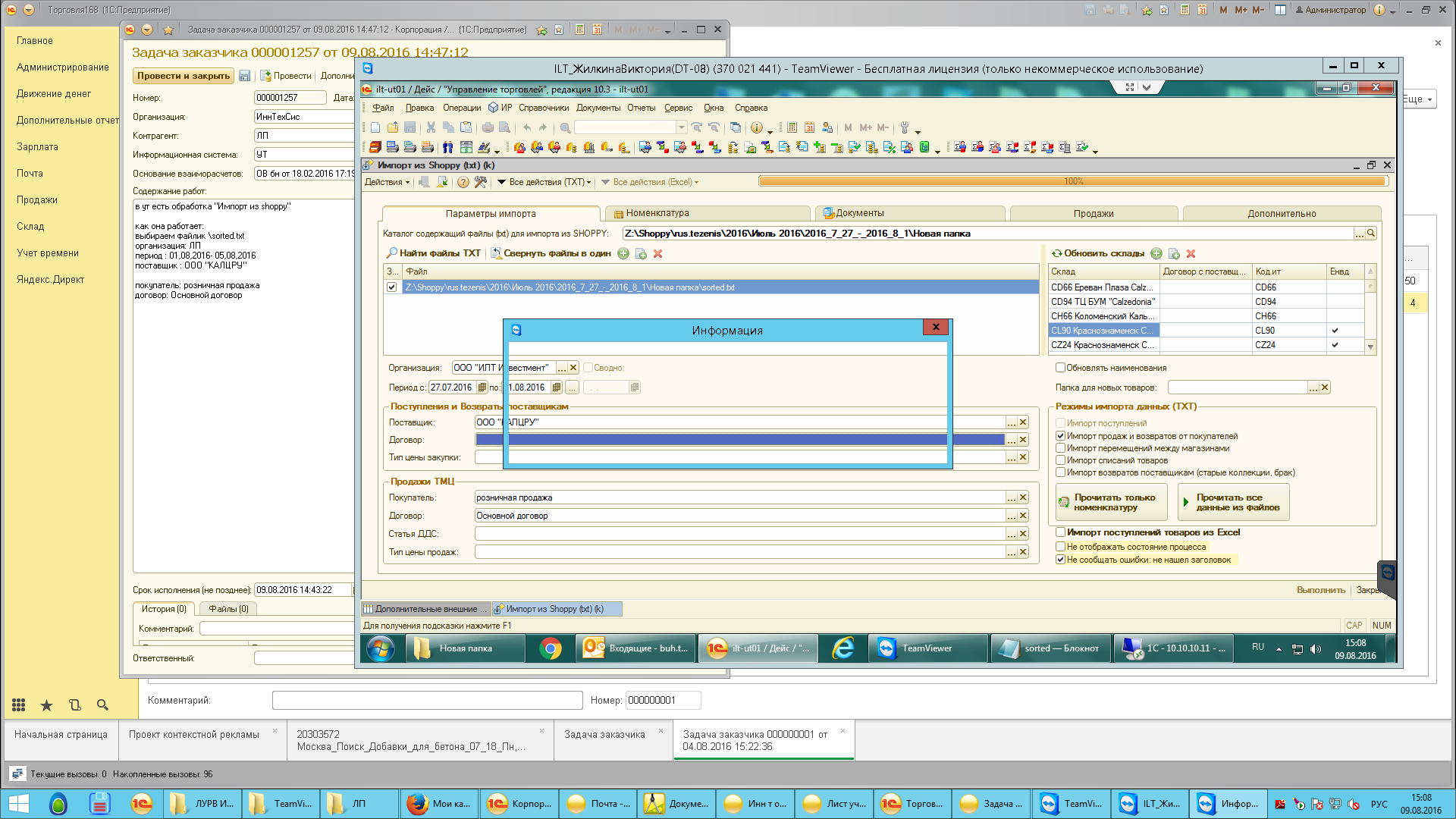 Прочитать ТОЛЬКО номенклатуруПрочитать все данные из файлаВ окне НЕТВверху где гаечный ключ, прописывает путь до базы БППереходим в закладку «продажи»Создать «ПКО» в другой базеНачинается выгрузка….Сейчас механизм работает под БП2.0. Необходимо перенастроить под БП30